Sports Fest 2019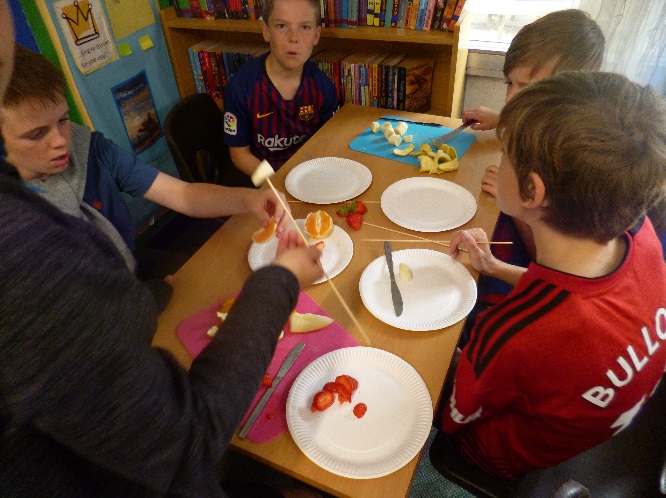 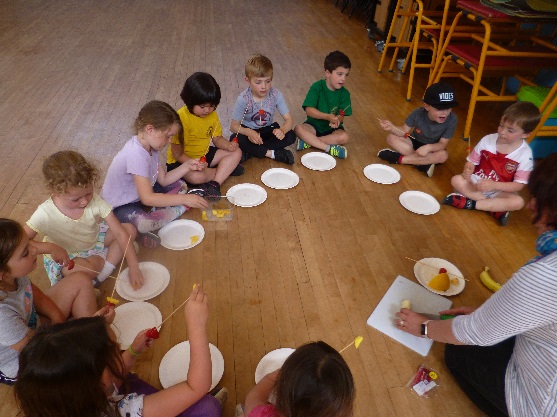 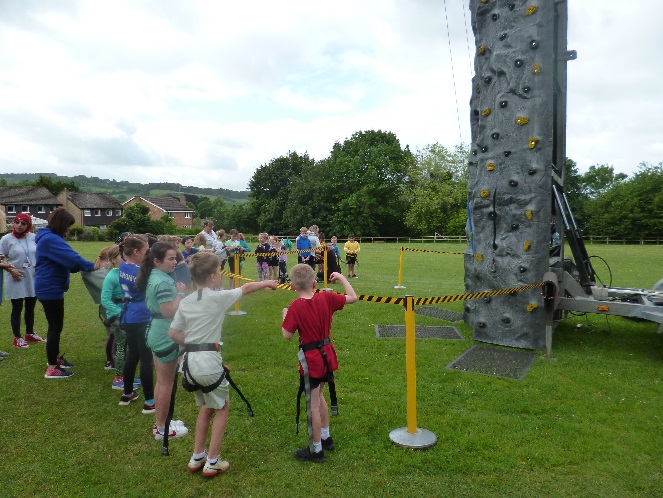 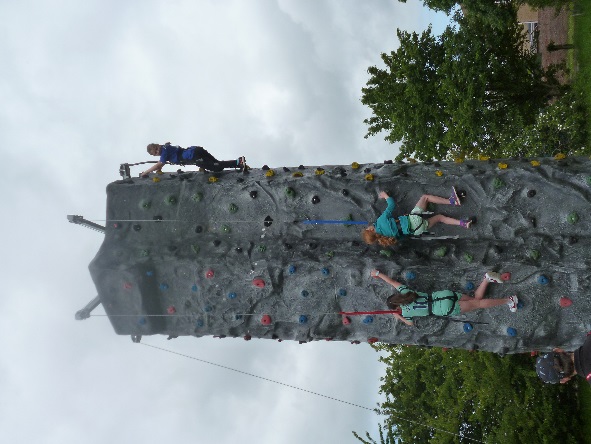 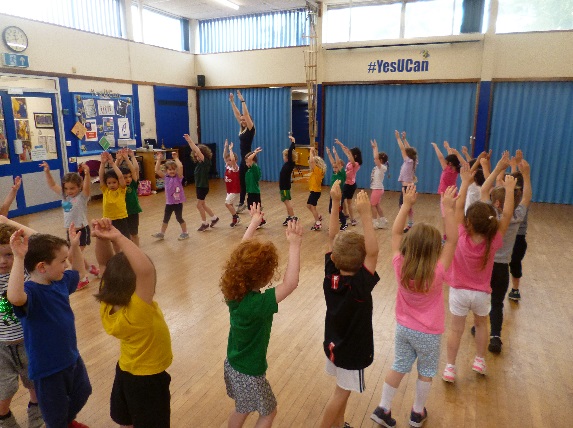 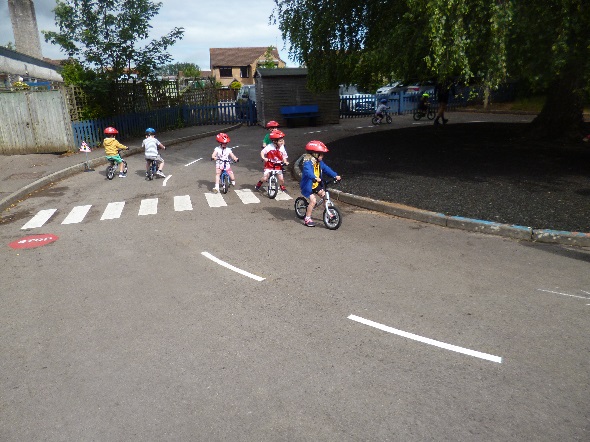 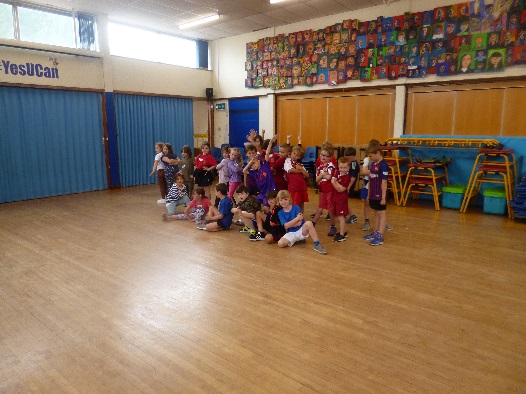 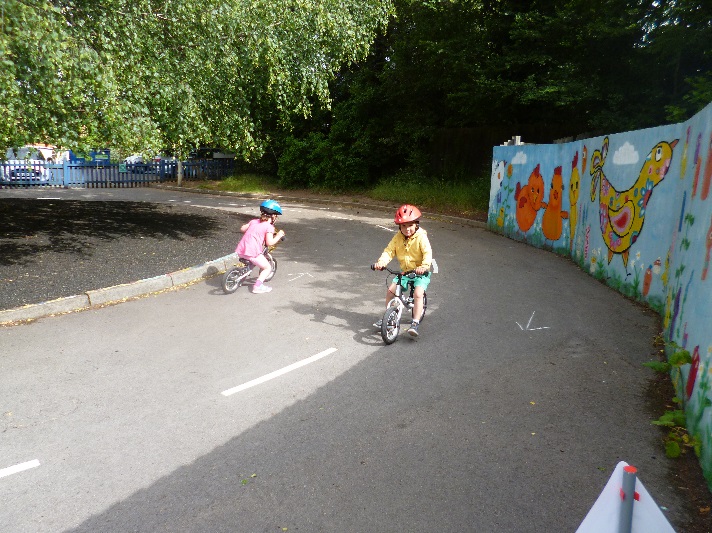 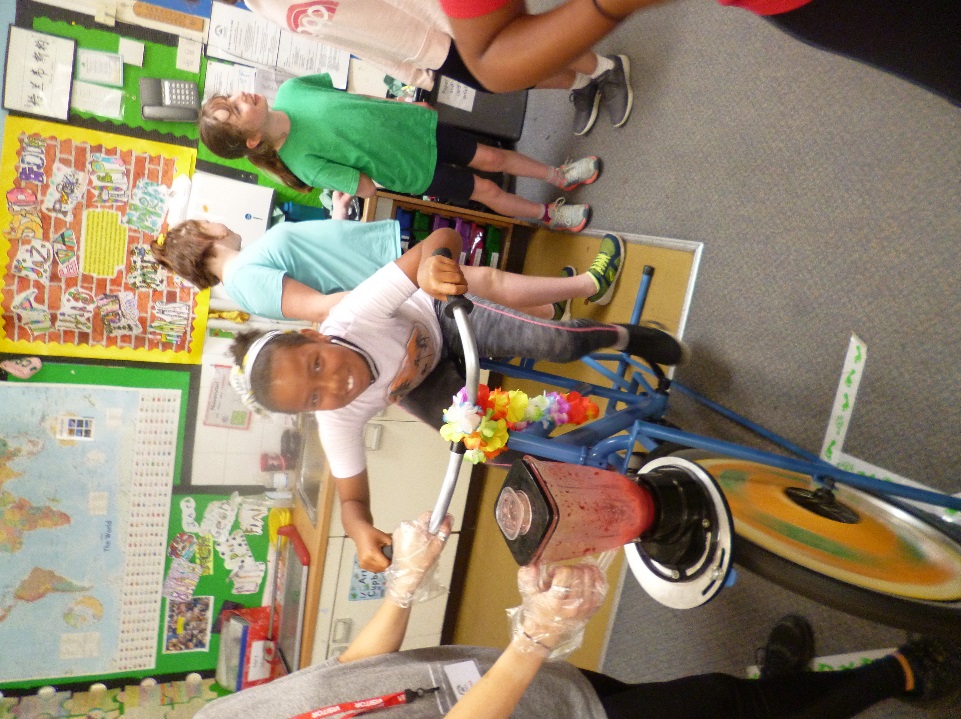 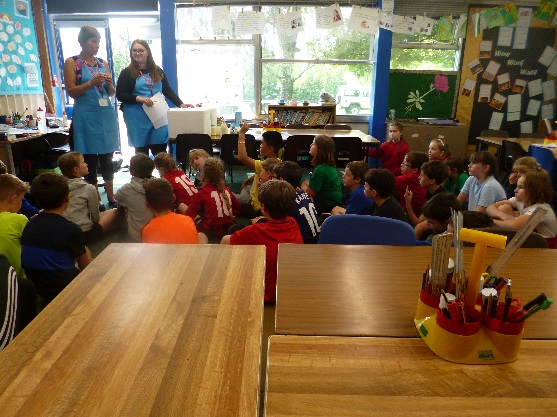 